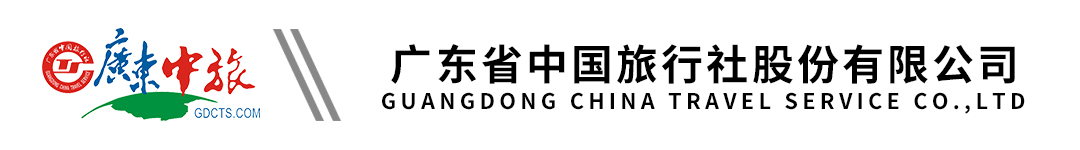 【品游西藏】西藏林芝进拉萨返四飞8天｜雅鲁藏布大峡谷｜雅尼国家湿地公园｜色季拉山口｜鲁朗林海观景台｜鲁朗小镇｜巴松措｜布达拉宫｜羊卓雍措｜纳木措（0购物0自费）行程单行程安排费用说明其他说明产品编号HQ-20230814出发地广东省-广州市目的地西藏林芝雅鲁藏布江-鲁朗林海-西藏林芝巴松措-西藏拉萨布达拉宫-羊错雍错-西藏纳木错行程天数8去程交通飞机返程交通飞机参考航班第一天：广州-成都或重庆或其他中转地第一天：广州-成都或重庆或其他中转地第一天：广州-成都或重庆或其他中转地第一天：广州-成都或重庆或其他中转地第一天：广州-成都或重庆或其他中转地产品亮点★ 线路特色★ 线路特色★ 线路特色★ 线路特色★ 线路特色天数行程详情用餐住宿D1广州—成都/重庆/西安/其他中转地早餐：X     午餐：X     晚餐：X   中转地机场赠送酒店（机场赠送普通宾馆，按每人1床位赠送，单人无法拼住请酒店前台现补房差。）D2成都/重庆/西安—林芝—雅鲁藏布大峡谷景区-林芝（150KM，3H）早餐：X     午餐：√     晚餐：√   林芝柏栎荟舍酒店/林芝东辰锦辉酒店/天宇藏秘主题酒店/万清堂大酒店/不低于以上标准酒店（豪华酒店）D3林芝—雅尼国家湿地公园—鲁朗林海—鲁朗国际小镇-林芝（200KM,5H）早餐：√     午餐：√     晚餐：√   林芝柏栎荟舍酒店/林芝东辰锦辉酒店/天宇藏秘主题酒店/万清堂大酒店/不低于以上标准酒店（豪华酒店）D4林芝-巴松措—拉萨（520KM,8H）早餐：√     午餐：√     晚餐：√   拉萨雪域天堂国际大酒店/拉萨邦锦岷山饭店/拉萨鑫荣大酒店/拉萨乃仓大酒店/拉萨梵柏酒店/拉萨饭店贵宾楼/不低于以上标准酒店（当地豪华定时供氧酒店）D5拉萨—八廓街—布达拉宫—宗角禄康—拉萨早餐：√     午餐：√     晚餐：√   拉萨雪域天堂国际大酒店/拉萨邦锦岷山饭店/拉萨鑫荣大酒店/拉萨乃仓大酒店/拉萨梵柏酒店/拉萨饭店贵宾楼/不低于以上标准酒店（当地豪华定时供氧酒店）D6拉萨—羊卓雍措—布宫夜景—拉萨（240KM,5H）早餐：√     午餐：√     晚餐：√   拉萨雪域天堂国际大酒店/拉萨邦锦岷山饭店/拉萨鑫荣大酒店/拉萨乃仓大酒店/拉萨梵柏酒店/拉萨饭店贵宾楼/不低于以上标准酒店（当地豪华定时供氧酒店）D7拉萨—纳木措—拉萨（520KM,8H）早餐：√     午餐：√     晚餐：√   拉萨雪域天堂国际大酒店/拉萨邦锦岷山饭店/拉萨鑫荣大酒店/拉萨乃仓大酒店/拉萨梵柏酒店/拉萨饭店贵宾楼/不低于以上标准酒店（当地豪华定时供氧酒店）D8拉萨—成都或重庆或其它中转地—广州早餐：√     午餐：X     晚餐：X   无费用包含1、大交通:（广州-成都或其他中转地--林芝，拉萨-成都或其他中转地-广州，经济舱团队机票（团队机票，不能改签，未使用只能退税；第1天抵达港口以实际出票为准，返程中转地以实际出票为准）。1、大交通:（广州-成都或其他中转地--林芝，拉萨-成都或其他中转地-广州，经济舱团队机票（团队机票，不能改签，未使用只能退税；第1天抵达港口以实际出票为准，返程中转地以实际出票为准）。1、大交通:（广州-成都或其他中转地--林芝，拉萨-成都或其他中转地-广州，经济舱团队机票（团队机票，不能改签，未使用只能退税；第1天抵达港口以实际出票为准，返程中转地以实际出票为准）。费用不包含1、不含航空公司临时增加的燃油附加费；1、不含航空公司临时增加的燃油附加费；1、不含航空公司临时增加的燃油附加费；预订须知1、此团6人成团，为保证游客可如期出发，我社将与其他旅行社共同组团（拼团出发），如客人不接受拼团出发，请报名时以书面形式注明。如报名人数不足 10 成人时无法成团，或遇特殊情况（如：团队特惠机位取消或游客临时退团造成不成团等）致使团队无法按期出行，我社提前7天通知游客，游客可根据自身情况改线或改期，如不能更改出游计划，我社将全额退还已交团费。【接待社名称：西藏环球旅行社有限公司，许可证号：L-XZ00056，质监电话：020-83371233】温馨提示～参团须知～退改规则按实际产生收取